Сводная сметана оплату стоимости набора продуктов питания детей в лагерях с дневным пребыванием прк школах Бессоновского района . Весенние каникулы - март 2015 года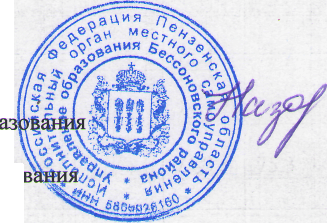 Начальник управления обрБухгалтер управления образоС. Н. Назарова Ю.Ф.ПеретрухинаИсп.: Л.А.Братчикова Тел.(25001)№ п/пучреждениеКол-во детейсмена днейСтоимость путёвки на 1 чел ./деньСтоимость путёвки на 1 чел ./деньСтоимость путёвки на 1 чел ./деньСумма рублейСумма рублейСумма рублей№ п/пучреждениеКол-во детейсмена днейвсегов т.ч.в т.ч.всегов т.ч.в т.ч.№ п/пучреждениеКол-во детейсмена днейвсегооблает.мест.всегооблает.мест.1МБОУ СОШ с.Бессоновка Филиал с.Блохино Филиал с.Полеологово65775.375.334261,534261,52МБОУ СОШ №1 с.Грабово35775,375,318448,5018448,503МБОУ СОШ №2 с.Грабово Филиал с.Чертково35775,375,318448,5018448,504МБОУ СОШ с.Вазерки им. В.М. Покровского25775,375,313177,513177,55МБОУ СОШ с.Чемодановка50775,375,326355263556МБОУ СОШ с.Сосновка Филиал с.Пазелки30775,375,315813158137МБОУ СОШ с Степановка25775,375,313177,513177,58МБОУ СОШ с.Кижеватово25775,375,313177,513177,59МБОУ ООШ с.Пыркино20775,375,3105421054210МБОУ ООШ с.Александровка11МБОУ ООШ с.Ухтинка12МБОУДЦМШВ НШДС с.БессоновкаИТОГО310775,375,3163401163401